                                                                                                                                                                                                                                                                                                                                                                                                                                                        MERSİN BÜYÜKŞEHİR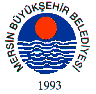 BELEDİYE MECLİSİ SAYI :  290 		 	 	  	  		         	                     MERSİN    							                	         21/11/2013      KARAR	Büyükşehir Belediye Meclisi’nin 11/11/2013 tarih ve 250 sayılı ara kararı ile, Plan ve Bütçe Komisyonu’na havale edilen, Mersin Büyükşehir Belediyesi 2014 Mali Yılı Bütçesi ile ilgili  14/11/2013 tarihli komisyon raporu okunarak görüşmeye geçildi.KONUNUN GÖRÜŞÜLMESİ VE OYLANMASI SONUNDA:	Plan ve Bütçe Komisyon Raporunda;           Mersin Büyükşehir Belediye Meclisinin 11/11/2013 tarih ve 250 sayılı ara kararı ile komisyonumuza havale edilen; Mersin Büyükşehir Belediyesi 2014 mali yılı gider ve gelir bütçesi ile finansmanın ekonomik sınıflandırması tablosu, harcama programı, finansman programları taslakları üzerinde yapılan inceleme neticesinde;            1-Gider bütçe tekliflerinin Mersin Büyükşehir Belediyesinin 2010-2014 dönemi stratejik planında yer alan amaç ve hedefler dikkate alınarak 5018 Sayılı Kamu Mali Yönetimi ve Kontrol Kanununun 9 uncu maddesine dayanılarak yayınlanan Kamu İdarelerince Hazırlanacak Performans Programı Hakkında Yönetmeliğin 4 üncü maddesine istinaden hazırlanan 2014 mali yılı performans programında belirlenen hedef ve faaliyetler esas alınarak; ödenek tekliflerinin 5018 sayılı Kamu Mali Yönetimi ve Kontrol Kanununa göre Haziran ayı sonuna kadar yayınlanması gereken 2014-2016 dönemi Bütçe Hazırlama Rehberi, Mali Plan, Orta Vadeli Mali Plan yayınlanmamış olması nedeniyle önceki yılda yayınlananlar doğrultusunda Devlet Malzeme Ofisi’nin 30/06/2013 tarihinde uygulanan birim fiyatları, Bayındırlık İşleri Genel Müdürlüğü tarafından 2013 mali yılında yayınlanan Yapım İşleri Yaklaşık Maliyet Birim Fiyat Tarifesi,4734 sayılı Kamu İhale Kanununa göre piyasa araştırmaları, personel ödenek tekliflerinin 2013 Temmuz ayında mevcut personel sayısı dikkate alınarak aynı ayda uygulanan katsayı, sözleşmeli personeller için Bakanlar Kurulu Kararı, işçi personeller için yürürlükte bulunan Toplu İş Sözleşmesi, 5510 sayılı Sosyal Sigortalar ve Genel Sağlık Sigortası Kanunu ve uygulama yönetmelikleri ile 4447 sayılı İşsizlik Kanunu ile kanuni paylara ilişkin ilgili kanunlar, borçların faiz geri ödemeleri için ödeme planları doğrultusunda hazırlandığı,       2- Bütçe tekliflerinin Mahalli İdareler Bütçe ve Muhasebe Yönetmeliğinin 22 nci, 23.ncü ve 24.ncü maddelerine uygun olarak hazırlandığı ve yönetmelik ekinde bulunan örneklere uygun olarak cetvellerin düzenlendiği,       3- Gider Bütçe teklifi ile gelir bütçe teklifi arasındaki açığın finansmanın ekonomik sınıflandırma tablosunun düzenlenerek tamamlandığı, aynı zamanda bu tabloda borçların anapara ödemelerinin ödeme planlarına göre hesaplanarak gösterildiği, 	Madde 1- Belediye/bağlı idare/birlik birimleri için “ (A) Ödenek Cetvelinde” gösterildiği gibi toplam 542.706.521,00 TL ödenek verilmiştir.                                                                                                                                                                                                                                                                                                                                                                                                                                                      MERSİN BÜYÜKŞEHİRBELEDİYE MECLİSİ SAYI :  290 		 	 	  	  		         	                     MERSİN    							                	         21/11/2013      KARAR(2)	Madde 2- Belediye/bağlı idare/birlik bütçesinin gelirleri (B) Gelirlerin Ekonomik Sınıflandırması cetvelinde gösterildiği gibi toplam 535.774.413,00 TL olarak tahmin edilmiştir. 	Madde 3- 2013 Yılı gider bütçesinde yer alan ödeneklere, gelir bütçesinde tahmin edilen gelirler ile finansmanın ekonomik sınıflandırması tablosundaki kaynaklar karşılık gösterilmek suretiyle + 48.000.000,00 – 41.067.892,00 = + 6.932.108,00 TL eklenerek denklik sağlanmıştır. 	Madde 4- Gelir çeşitlerinin yasal dayanakları (C)cetvelinde gösterilmiştir. Yasal dayanağı bulunmayan gelir tahsil edilemeyecektir. 	Madde 5- (G) cetvelinde nicelik ve niteliği gösterilen yatırım projeleri için üst yönetici, hükmü birden çok yılı kapsayan sözleşme yapmaya yetkilidir. 	Madde 6- 6245 sayılı Harcırah Kanununun 8’inci maddesi gereğince memur ve hizmetli olmayanların yurt içi ve yurt dışı gezi ve görevlerinde verilecek günlük ve yol giderleri bağlı (H) cetvelinde gösterilen miktarlar üzerinden ödenecektir. 	Madde 7- Bütçeye cetveller eklenmiştir. a) Bütçe Kararnamesi b) Ödenek Cetveli (A) (Örnek-14) c) Gelirlerin Ekonomik Sınıflandırması (B) Cetveli (Örnek-15) ç) Finansmanın Ekonomik Sınıflandırması Cetveli (Örnek-16) d) Gelirlerin Yasal Dayanağını Gösterir ( C) Cetveli (Örnek-17) e) Çok Yıllı Gider Bütçesi Cetveli (Örnek-18) f) Fonksiyonel ve Ekonomik Sınıflandırma Düzeyinde İzleyen İki Yıl Bütçe Tahmini Cetveli (Örnek-8) g) Çok Yıllı Gelir Bütçesi Cetveli (Örnek-19) ğ) Çok Yıllı Finansmanın Ekonomik Sınıflandırması Cetveli (Örnek-20) h) Gelecek Yıllara Yaygın Yüklenmeleri Kapsayan Taahhütler (G) Cetveli (Örnek-21) ı) Memur Olmayanlara Verilecek Yollukları Gösterir (H) Cetveli (Örnek-22) i) İhdas Edilen Memur Kadrolarını Gösterir (K-1) Cetveli (Örnek-23) j) İhdas Edilen Sürekli İşçi Kadrolarını Gösterir (K-2) Cetveli (Örnek-24) k) 237 sayılı Taşıt Kanununa Göre Satın Alınacak Taşıtları Gösterir (T-1) Cetveli (Örnek-25) l) Mevcut Taşıtları Gösterir (T-2) Cetveli (Örnek-26) m) Ayrıntılı Harcama Programı (Örnek-27) n) Finansman Programı (Örnek-28)	Madde 8- Meclisçe kabul edilen bütçede ancak ilgili kanun ve yönetmeliklerde belirtilen usul ve esaslara uyulmak suretiyle değişiklik yapılabilir. 	Madde 9- Vergi, resim, harç ve katılım paylarının süreleri 2464 Sayılı Belediye Gelirleri Kanunu İlan-Reklam Vergisi ve 3914 Sayılı Çevre Temizlik Vergisi belirlenen sürelerde aynı zamanda iki eşit taksitte tahsil edilir.                                                                                                                                                                                                                                                                                                                                                                                                                                                    MERSİN BÜYÜKŞEHİRBELEDİYE MECLİSİ SAYI :  290 		 	 	  	  		         	                     MERSİN    							                	         21/11/2013      KARAR(3)	Madde 10- 5018 Sayılı Kanunun 35. maddesine istinaden sözleşmesinde belirtilmek ve yüklenme tutarının %30 unu geçmemek üzere yüklenicilere teminat karşılığında bütçe dışı avans ödenebilir. İlgili kanunların bütçe dışı avans ödenmesine ilişkin hükümleri saklıdır ve avansın verilmesine üst yönetici yetkilidir. 	Madde 11- Bütçeye gider kaydedilecek mal alımları, menkul ve gayrimenkul onarımlarında Merkezi Yönetim Bütçe Kanununda yayınlanacak limitler uygulanacaktır. 	Madde 12-Bu kararname hükümleri 01 Ocak 2014 tarihinde yürürlüğe girer. 	Madde 13-Bu kararname hükümlerini üst yönetici yürütür.  GİDER BÜTÇESİKURUMSAL              FONKSİYON                                                                       BÜTÇE TUTARI46-33-01-01         01-GENEL KAMU HİZMETLERİ                                                        2.334.779,0046-33-01-02         01 GENEL KAMU HİZMETLERİ                                                       10.451.657,0046-33-01-02         03 KAMU DÜZENİ VE GÜVENLİK HİZMETLERİ                              344.960,0046-33-01-03         02-SAVUNMA HİZMETLERİ                                                                 689.759,0046-33-01-05         01-GENEL KAMU HİZMETLERİ                                                        2.449.046,0046-33-01-10         01-GENEL KAMU HİZMETLERİ                                                        1.726.092,0046-33-01-18         01-GENEL KAMU HİZMETLERİ                                                        2.765.754,0046-33-01-20         01- GENEL KAMU HİZMETLERİ                                                          846.129,0046-33-01-24         01- GENEL KAMU HİZMETLERİ                                                       3.462.927,0046-33-01-25         01- GENEL KAMU HİZMETLERİ                                                       7.053.522,0046- 33-01-25        08-DİNLENME KÜLTÜR VE DİN HİZMETLERİ                              1.107.819,0046-33-01-30         05-ÇEVRE KORUMA HİZMETELERİ                                               42.851.744,0046-33-01-31         01- GENEL KAMU HİZMETLERİ                     		             13.394.919,0046-33-01-32         01- GENEL KAMU HİZMETLERİ                                                           401.983,0046-33-01-32         04-EKONOMİK İŞLER VE HİZMETLER                                          71.470.775,0046-33-01-32         06- İSKAN VE TOPLUM REFAHI HİZMETLERİ                             34.943.439,0046-33-01-32         09-EĞİTİM HİZMETLERİ                                                                         557.550,0046-33-01-33         06- İSKAN VE TOPLUM REFAHI HİZMETLERİ                                2.191.172,0046-33-01-34         03- KAMU DÜZENİ VE GÜVENLİK HİZMETLERİ                         22.518.182,0046-33-01-35         04- EKONOMİK İŞLER VE  HİZMETLER	                           	  1.050.000,0046-33-01-35         06- İSKAN VE TOPLUM REFAHI HİZMETLERİ              	               8.705.431,00                                                                                                                                                                                                                                                                                                                                                                                                                                                   MERSİN BÜYÜKŞEHİRBELEDİYE MECLİSİ SAYI :  290 		 	 	  	  		         	                     MERSİN    							                	         21/11/2013      KARAR(4)46-33-01-36         01- GENEL KAMU HİZMETLERİ                                                         1.518.993,0046-33-01-36         04- EKONOMİK İŞLER VE HİZMETLER                                               497.175,0046-33-01-36         08- DİNLENME KÜLTÜR VE DİN HİZMETLERİ                             17.675.405,0046-33-01-37         01- GENEL KAMU HİZMETLERİ                                                       92.538.127,0046-33-01-38         06- İSKAN VE TOPLUM REFAHI HİZMETLERİ                                       6.073,0046-33-01-38         07- SAĞLIK HİZMETLERİ                                                                    9.110.842,0046-33-01-38         08- DİNLENME KÜLTÜR VE DİN HİZMETLERİ                                  683.812,0046-33-01-38         10-SOSYAL GÜVENLİK VE SOSYAL YARDIM HİZ.                          115.762,0046-33-01-39         04- EKONOMİK İŞLER VE HİZMETLER                                            1.201.785,0046-33-01-40         01- GENEL KAMU HİZMETLERİ                                                        4.179.924,0046-33-01-40         03-KAMU DÜZENİ VE GÜVENLİK HİZMETLERİ                            8.960.567,0046-33-01-40         04- EKONOMİK İŞLER VE HİZMETLER                                          68.371.581,0046-33-01-40         06- İSKAN VE TOPLUM REFAHI HİZMETLERİ                                   247.800,00    46-33-01-41         03-KAMU DÜZENİ VE GÜVENLİK HİZMETLERİ                            1.441.372,0046-33-01-41         04- EKONOMİK İŞLER VE HİZMETLER                            59.256.481,0046-33-01-41         06- İSKAN VE TOPLUM REFAHI HİZMETLERİ                20.496.422,0046-33-01-41         08- DİNLENME KÜLTÜR VE DİN HİZMETLERİ               10.312.965,0046-33-01-41         10-SOSYAL GÜVENLİK VE SOSYAL YARDIM HİZ.              23.541,0046-33-01-42         01- GENEL KAMU HİZMETLERİ                                         14.750.255,00                                                                                                                       +____________________                                                     TOPLAM                                                                         542.706.521,00GELİR BÜTÇESİGELİRİN EKONOMİK KODU                                                                          TOPLAMI01-VERGİ GELİRLERİ                                                                                         9.666.000,0003-TEŞEBBÜS VE MÜLKİYET GELİRLERİ                                                   57.036.788,0005-DİĞER GELİRLER                                                                                       407.860.000,0006-SERMAYE GELİRLERİ                                                                                 61.077.625,0008-ALACAKLARDAN TAHSİLAT                                                                +       160.000,00            GELİRİN EKONOMİK TOPLAMI                                                   535.800.413,00                                                                                                                                                                                                                                                                                                                                                                                                                                                     MERSİN BÜYÜKŞEHİRBELEDİYE MECLİSİ SAYI :  290 		 	 	  	  		         	                     MERSİN    							                	         21/11/2013      KARAR(5)01-VERGİ GELİRLERİ                                                                                                 2.900,0003-TEŞEBBÜS VE MÜLKİYET GELİRLERİ                                                           20.150,0005-DİĞER GELİRLER                                                                                           +      2.950,00RED VE İADELER TOPLAMI (-)                                                                            26.000,00NET GELİR TOPLAMI                                                                                    535.774.413,00FİNANSMANIN EKONOMİK SINIFLANDIRMASI TABLOSU1-İÇ BORÇLANMA                                                                                               18.000.000,00    ÖDEME (-)                                                                                                         -41.067.892,003-LİKİDİTE AMAÇLI TUT.NAK.MEV.VE MENK.KIY.DEĞİŞİK.                   30.000.000,00NET FİNANSMAN   TOPLAM                                                                             6.932.108,00AYRINTILI HARCAMA PROGRAMI./..                                                                                                                                                                                                                                                                                                                                                                                                                                                       MERSİN BÜYÜKŞEHİRBELEDİYE MECLİSİ SAYI :  290 		 	 	  	  		         	                     MERSİN    							                	         21/11/2013      KARAR(6)2014 MALİ YILI FİNANSMAN PROGRAMI (GELİR BÜTÇESİ)                                                                                                                                                                                                                                                                                                                                                                                                                                                     MERSİN BÜYÜKŞEHİRBELEDİYE MECLİSİ SAYI :  290 		 	 	  	  		         	                     MERSİN    							                	         21/11/2013      KARAR(7)2014 MALİ YILI FİNANSMAN PROGRAMI (FİNANSMAN)Teftiş kurulu Başkanlığı Bütçesinde bulunan 03-7-1-01ekonomik kodunda bulunan 82.870,00 TL. tutarın 40.000 TL sini 03-5-5-02 Taşıt Kiralaması Ekonomik koduna aktarılmasına,Yapılan müzakereler sonucunda; Mersin Büyükşehir Belediyesi 2014 Mali Yılı Bütçe Kararnamesi,  Gider ve Gelir Bütçesi, Finansmanın Ekonomik Sınıflandırması Tablosu, Ayrıntılı Harcama Programı, Finansman Programlarının, Esami Tayin Yöntemiyle yapılan oylanması sonucunda, Plan ve Bütçe Komisyonu Raporu doğrultusunda kabulüne oy birliği ile karar verilmiştir.A.Erol ERTAN			 Nuri ÖZDEMİR	          	           Salih Ertan ÖZELMECLİS BAŞKAN V.		 MECLİS KATİBİ	                       MECLİS KATİBİ                                                                                                                                                                                                                                                                                                                                                                                                                                                      MERSİN BÜYÜKŞEHİRBELEDİYE MECLİSİ SAYI :  291		 	 	  	  		         	                     MERSİN    							                	         21/11/2013      KARAR	Büyükşehir Belediye Meclisi’nin 11/11/2013 tarih ve 251 sayılı ara kararı ile, Plan ve Bütçe Komisyonu’na havale edilen, Akdeniz Belediyesi’nin 2014 Mali Yılı Performans Programı ile ilgili 14/11/2013 tarihli komisyon raporu okunarak görüşmeye geçildi.KONUNUN GÖRÜŞÜLMESİ VE OYLANMASI SONUNDA:	Plan ve Bütçe Komisyon Raporunda;Mersin Büyükşehir Belediye Meclisi’nin 11/11/2013 tarih ve 251 sayılı ara kararı ile, Plan ve Bütçe Komisyonumuza havale edilen, Akdeniz Belediyesi’nin 2014 Mali Yılı Performans Programı ile ilgili teklifin, Komisyonumuz tarafından incelenmesi neticesinde;Akdeniz Belediyesi’nin 2014 Mali Yılı Performans Programı ile ilgili teklifin, Akdeniz Belediye Meclisi’nden geldiği şekliyle kabulüne, Plan ve Bütçe Komisyonumuz tarafından oy birliği ile karar verilmiştir.Denilmektedir.	Yapılan Müzakereler Sonucunda; Akdeniz Belediyesi’nin 2014 Mali Yılı Performans Programı ile ilgili teklifin, Plan ve Bütçe Komisyon Raporu doğrultusunda kabulüne oy birliği ile karar verildi.A.Erol ERTAN			 Nuri ÖZDEMİR	          	           Salih Ertan ÖZELMECLİS BAŞKAN V.		 MECLİS KATİBİ	                       MECLİS KATİBİ                                                                                                                                                                                                                                                                                                                                                                                                                                                      MERSİN BÜYÜKŞEHİRBELEDİYE MECLİSİ SAYI :  292		 	 	  	  		         	                     MERSİN    							                	         21/11/2013      KARAR	Büyükşehir Belediye Meclisi’nin 11/11/2013 tarih ve 252 sayılı ara kararı ile, Plan ve Bütçe Komisyonu’na havale edilen, Akdeniz Belediyesi’nin 2014 Mali Yılı Vergi, Resim, Harç ve Ücret tarifesi ile ilgili 14/11/2013 tarihli komisyon raporu okunarak görüşmeye geçildi.KONUNUN GÖRÜŞÜLMESİ VE OYLANMASI SONUNDA:	Plan ve Bütçe Komisyon Raporunda;Mersin Büyükşehir Belediye Meclisi’nin 11/11/2013 tarih ve 252 sayılı ara kararı ile, Plan ve Bütçe Komisyonumuza havale edilen, Akdeniz Belediyesi’nin 2014 Mali Yılı Vergi, Resim, Harç ve Ücret tarifesi ile ilgili teklifin, Komisyonumuz tarafından incelenmesi neticesinde;Akdeniz Belediyesi’nin 2014 Mali Yılı Vergi, Resim, Harç ve Ücret tarifesi ile ilgili teklifin, Akdeniz Belediye Meclisinden geldiği şekliyle kabulüne, Plan ve Bütçe Komisyonumuz tarafından oy birliği ile karar verilmiştir. Denilmektedir.	Yapılan Müzakereler Sonucunda; Akdeniz Belediyesi’nin 2014 Mali Yılı Vergi, Resim, Harç ve Ücret tarifesi ile ilgili teklifin, Plan ve Bütçe Komisyonu Raporu doğrultusunda kabulüne, oy birliği ile karar verildi.A.Erol ERTAN			 Nuri ÖZDEMİR	          	           Salih Ertan ÖZELMECLİS BAŞKAN V.		 MECLİS KATİBİ	                       MECLİS KATİBİ                                                                                                                                                                                                                                                                                                                                                                                                                                                     MERSİN BÜYÜKŞEHİRBELEDİYE MECLİSİ SAYI :  293	 	 	  	  		         	                     MERSİN    							                	         21/11/2013      KARAR	Büyükşehir Belediye Meclisi’nin 11/11/2013 tarih ve 253 sayılı ara kararı ile, Plan ve Bütçe Komisyonu’na havale edilen, Akdeniz Belediyesi’nin 2014-2016 Mali Yılı Bütçesi ile ilgili 14/11/2013 tarihli komisyon raporu okunarak görüşmeye geçildi.KONUNUN GÖRÜŞÜLMESİ VE OYLANMASI SONUNDA:	Plan ve Bütçe Komisyon Raporunda;Mersin Büyükşehir Belediye Meclisi’nin 11/11/2013 tarih ve 253 sayılı ara kararı ile, Plan ve Bütçe Komisyonumuza havale edilen Akdeniz Belediyesi’nin 2014-2016 Mali Yılı Bütçesi ile ilgili teklifin,  Komisyonumuz tarafından yapılan inceleme neticesinde;Akdeniz Belediyesi’nin 2014-2016 Mali Yılı Bütçesi ile ilgili teklifin, Akdeniz Belediye Meclisi’nden geldiği şekliyle kabulüne, Plan ve Bütçe Komisyonumuz tarafından oy birliği ile karar verilmiştir. Denilmektedir.	Yapılan Müzakereler Sonucunda; Akdeniz Belediyesi’nin 2014-2016 Mali Yılı Bütçesi ile ilgili teklifin, Plan ve Bütçe Komisyonu Raporu doğrultusunda kabulüne, oy birliği ile karar verildi.A.Erol ERTAN			 Nuri ÖZDEMİR	          	           Salih Ertan ÖZELMECLİS BAŞKAN V.		 MECLİS KATİBİ	                       MECLİS KATİBİ                                                                                                                                                                                                                                                                                                                                                                                                                                                      MERSİN BÜYÜKŞEHİRBELEDİYE MECLİSİ SAYI :  294	 	 	  	  		         	                                 MERSİN    							                	         21/11/2013      KARAR	Büyükşehir Belediye Meclisi’nin 11/11/2013 tarih ve 254 sayılı ara kararı ile, Plan ve Bütçe Komisyonu’na havale edilen, Toroslar Belediyesi’nin 2014 Mali Yılı Performans Programı  ile ilgili 14/11/2013 tarihli komisyon raporu okunarak görüşmeye geçildi.KONUNUN GÖRÜŞÜLMESİ VE OYLANMASI SONUNDA:	Plan ve Bütçe Komisyon Raporunda;Mersin Büyükşehir Belediye Meclisi’nin 11/11/2013 tarih ve 254 sayılı ara kararı ile, Plan ve Bütçe Komisyonumuza havale edilen, Toroslar Belediyesi’nin 2014 Mali Yılı Performans Programı üzerinde Komisyonumuzun yaptığı inceleme neticesinde;Toroslar Belediyesi’nin 2014 Mali Yılı Performans Programı ile ilgili teklifin,  Toroslar Belediye Meclisi’nden geldiği şekliyle kabulüne, Plan ve Bütçe Komisyonumuz tarafından  oy birliği ile karar verilmiştir. Yapılan Müzakereler Sonucunda; Toroslar Belediyesi’nin 2014 Mali Yılı Performans Programı ile ilgili teklifin, Plan ve Bütçe Komisyon Raporu doğrultusunda kabulüne oy birliği ile karar verildi.A.Erol ERTAN			 Nuri ÖZDEMİR	          	           Salih Ertan ÖZELMECLİS BAŞKAN V.		 MECLİS KATİBİ	                       MECLİS KATİBİ                                                                                                                                                                                                                                                                                                                                                                                                                                                      MERSİN BÜYÜKŞEHİRBELEDİYE MECLİSİ SAYI :  295	 	 	  	  		         	                     MERSİN    							                	         21/11/2013      KARAR	Büyükşehir Belediye Meclisi’nin 11/11/2013 tarih ve 255 sayılı ara kararı ile Plan ve Bütçe Komisyonu’na havale edilen, Toroslar Belediyesi’nin 2014 Mali Yılı Vergi, Harç ve Ücret tarifesi ile ilgili 14/11/2013 tarihli komisyon raporu okunarak görüşmeye geçildi.KONUNUN GÖRÜŞÜLMESİ VE OYLANMASI SONUNDA:	Plan ve Bütçe Komisyon Raporunda;Mersin Büyükşehir Belediye Meclisi’nin 11/11/2013 tarih ve 255 sayılı ara kararı ile Plan ve Bütçe Komisyonumuza havale edilen, Toroslar Belediyesi’nin 2014 Mali Yılı Vergi, Harç ve Ücret tarifesi ile ilgili teklifin, Komisyonumuz tarafından incelenmesi neticesinde;Toroslar Belediyesi’nin 2014 Mali Yılı Vergi, Harç ve Ücret tarifesi ile ilgili teklifin, Toroslar Belediye Meclisinden geldiği şekliyle kabulüne, Plan ve Bütçe Komisyonumuz tarafından oy birliği ile karar verilmiştir. Denilmektedir.	Yapılan Müzakereler Sonucunda; Toroslar Belediyesi’nin 2014 Mali Yılı Vergi, Harç ve Ücret tarifesi ile ilgili teklifin, Plan ve Bütçe Komisyonu Raporu doğrultusunda kabulüne, oy birliği ile karar verildi.A.Erol ERTAN			 Nuri ÖZDEMİR	          	           Salih Ertan ÖZELMECLİS BAŞKAN V.		 MECLİS KATİBİ	                       MECLİS KATİBİ                                                                                                                                                                                                                                                                                                                                                                                                                                                    MERSİN BÜYÜKŞEHİRBELEDİYE MECLİSİ SAYI :  296	 	 	  	  		         	                     MERSİN    							                	         21/11/2013      KARAR	Büyükşehir Belediye Meclisi’nin 11/11/2013 tarih ve 256 sayılı ara kararı ile, Plan ve Bütçe Komisyonu’na havale edilen, Toroslar Belediyesi’nin 2015-2016 Mali Yılı Bütçesi  ile ilgili 14/11/2013 tarihli komisyon raporu okunarak görüşmeye geçildi.KONUNUN GÖRÜŞÜLMESİ VE OYLANMASI SONUNDA:	Plan ve Bütçe Komisyon Raporunda;Mersin Büyükşehir Belediye Meclisi’nin 11/11/2013 tarih ve 256 sayılı ara kararı ile, Plan ve Bütçe Komisyonumuza havale edilen, Toroslar Belediyesi’nin 2015-2016 Mali Yılı Bütçesi  ile ilgili,  Komisyonumuz tarafından yapılan inceleme neticesinde;Toroslar Belediyesi’nin 2015-2016 Mali Yılı Bütçesi ile ilgili teklifin, Toroslar Belediye Meclisi’nden geldiği şekliyle kabulüne, Plan ve Bütçe Komisyonumuz tarafından oy birliği ile karar verilmiştir. Denilmektedir.	Yapılan Müzakereler Sonucunda; Toroslar Belediyesi’nin 2015-2016 Mali Yılı Bütçesi ile ilgili teklifin, Plan ve Bütçe Komisyonu Raporu doğrultusunda kabulüne, oy birliği ile karar verildi.A.Erol ERTAN			 Nuri ÖZDEMİR	          	           Salih Ertan ÖZELMECLİS BAŞKAN V.		 MECLİS KATİBİ	                       MECLİS KATİBİ                                                                                                                                                                                                                                                                                                                                                                                                                                                MERSİN BÜYÜKŞEHİRBELEDİYE MECLİSİ SAYI :  297	 	 	  	  		         	                                 MERSİN    							                	         21/11/2013      KARAR	Büyükşehir Belediye Meclisi’nin 11/11/2013 tarih ve 257 sayılı ara kararı ile, Plan ve Bütçe Komisyonu’na havale edilen, Yenişehir Belediyesi’nin 2014 Mali Yılı Performans Programı  ile ilgili 14/11/2013 tarihli komisyon raporu okunarak görüşmeye geçildi.KONUNUN GÖRÜŞÜLMESİ VE OYLANMASI SONUNDA:	Plan ve Bütçe Komisyon Raporunda;Mersin Büyükşehir Belediye Meclisi’nin 11/11/2013 tarih ve 257 sayılı ara kararı ile, Plan ve Bütçe Komisyonumuza havale edilen, Yenişehir Belediyesi’nin 2014 Mali Yılı Performans Programı üzerinde Komisyonumuzun yaptığı inceleme neticesinde;Yenişehir Belediyesi’nin 2014 Mali Yılı Performans Programı ile ilgili teklifin,  Yenişehir Belediye Meclisi’nden geldiği şekliyle kabulüne, Plan ve Bütçe Komisyonumuz tarafından  oy birliği ile karar verilmiştir. Yapılan Müzakereler Sonucunda; Yenişehir Belediyesi’nin 2014 Mali Yılı Performans Programı ile ilgili teklifin, Plan ve Bütçe Komisyon Raporu doğrultusunda kabulüne oy birliği ile karar verildi.A.Erol ERTAN			 Nuri ÖZDEMİR	          	           Salih Ertan ÖZELMECLİS BAŞKAN V.		 MECLİS KATİBİ	                       MECLİS KATİBİ                                                                                                                                                                                                                                                                                                                                                                                                                                                      MERSİN BÜYÜKŞEHİRBELEDİYE MECLİSİ SAYI :  298	 	 	  	  		         	                                      MERSİN    							                	              21/11/2013      KARAR	Büyükşehir Belediye Meclisi’nin 11/11/2013 tarih ve 258 sayılı ara kararı ile, Plan ve Bütçe Komisyonu’na havale edilen, Yenişehir Belediyesi’nin 2014 Mali Yılı Vergi, Resim, Harç ve Ücret tarifesi ile ilgili, 14/11/2013 tarihli komisyon raporu okunarak görüşmeye geçildi.KONUNUN GÖRÜŞÜLMESİ VE OYLANMASI SONUNDA:	Plan ve Bütçe Komisyon Raporunda;Mersin Büyükşehir Belediye Meclisi’nin 11/11/2013 tarih ve 258 sayılı ara kararı ile, Plan ve Bütçe Komisyonumuza havale edilen, Yenişehir Belediyesi’nin 2014 Mali Yılı Vergi, Resim, Harç ve Ücret tarifesi ile ilgili teklifin, Komisyonumuz tarafından incelenmesi neticesinde;Yenişehir Belediyesi’nin 2014 Mali Yılı Vergi, Resim, Harç ve Ücret tarifesi ile ilgili teklifin, Yenişehir Belediye Meclisinden geldiği şekliyle kabulüne, Plan ve Bütçe Komisyonumuz tarafından oy birliği ile karar verilmiştir. Denilmektedir.	Yapılan Müzakereler Sonucunda; Yenişehir Belediyesi’nin 2014 Mali Yılı Vergi, Resim, Harç ve Ücret tarifesi ile ilgili teklifin, Plan ve Bütçe Komisyonu Raporu doğrultusunda kabulüne, oy birliği ile karar verildi.A.Erol ERTAN			 Nuri ÖZDEMİR	          	           Salih Ertan ÖZELMECLİS BAŞKAN V.		 MECLİS KATİBİ	                       MECLİS KATİBİ                                                                                                                                                                                                                                                                                                                                                                                                                                                     MERSİN BÜYÜKŞEHİRBELEDİYE MECLİSİ SAYI :  299	 	 	  	  		         	                                MERSİN    							                	         21/11/2013      KARAR	Büyükşehir Belediye Meclisi’nin 11/11/2013 tarih ve 259 sayılı ara kararı ile, Plan ve Bütçe Komisyonu’na havale edilen, Yenişehir Belediyesi’nin 2014 Mali Yılı Bütçesi  ile ilgili 14/11/2013 tarihli komisyon raporu okunarak görüşmeye geçildi.KONUNUN GÖRÜŞÜLMESİ VE OYLANMASI SONUNDA:	Plan ve Bütçe Komisyon Raporunda;Mersin Büyükşehir Belediye Meclisi’nin 11/11/2013 tarih ve 259 sayılı ara kararı ile, Plan ve Bütçe Komisyonumuza havale edilen, Yenişehir Belediyesi’nin 2014 Mali Yılı Bütçesi  ile ilgili,  Komisyonumuz tarafından yapılan inceleme neticesinde;Yenişehir Belediyesi’nin 2014 Mali Yılı Bütçesi ile ilgili teklifin, Yenişehir Belediye Meclisi’nden geldiği şekliyle kabulüne, Plan ve Bütçe Komisyonumuz tarafından oy birliği ile karar verilmiştir. Denilmektedir.	Yapılan Müzakereler Sonucunda; Yenişehir Belediyesi’nin 2014 Mali Yılı Bütçesi ile ilgili teklifin, Plan ve Bütçe Komisyonu Raporu doğrultusunda kabulüne, oy birliği ile karar verildi.A.Erol ERTAN			 Nuri ÖZDEMİR	          	           Salih Ertan ÖZELMECLİS BAŞKAN V.		 MECLİS KATİBİ	                       MECLİS KATİBİ                                                                                                                                                                                                                                                                                                                                                                                                                                                     MERSİN BÜYÜKŞEHİRBELEDİYE MECLİSİ SAYI :  300	 	 	  	  		         	                                 MERSİN    							                	         21/11/2013      KARAR	Büyükşehir Belediye Meclisi’nin 11/11/2013 tarih ve 260 sayılı ara kararı ile, Plan ve Bütçe Komisyonu’na havale edilen, Mezitli Belediyesi’nin 2014 Mali Yılı Performans Programı  ile ilgili 15/11/2013 tarihli komisyon raporu okunarak görüşmeye geçildi.KONUNUN GÖRÜŞÜLMESİ VE OYLANMASI SONUNDA:	Plan ve Bütçe Komisyon Raporunda;Mersin Büyükşehir Belediye Meclisi’nin 11/11/2013 tarih ve 260 sayılı ara kararı ile, Plan ve Bütçe Komisyonumuza havale edilen, Mezitli Belediyesi’nin 2014 Mali Yılı Performans Programı üzerinde Komisyonumuzun yaptığı inceleme neticesinde;Mezitli Belediyesi’nin 2014 Mali Yılı Performans Programı ile ilgili teklifin,  Mezitli Belediye Meclisi’nden geldiği şekliyle kabulüne, Plan ve Bütçe Komisyonumuz tarafından  oy birliği ile karar verilmiştir. Yapılan Müzakereler Sonucunda; Mezitli Belediyesi’nin 2014 Mali Yılı Performans Programı ile ilgili teklifin, Plan ve Bütçe Komisyon Raporu doğrultusunda kabulüne oy birliği ile karar verildi.A.Erol ERTAN			 Nuri ÖZDEMİR	          	           Salih Ertan ÖZELMECLİS BAŞKAN V.		 MECLİS KATİBİ	                       MECLİS KATİBİ                                                                                                                                                                                                                                                                                                                                                                                                                                                      MERSİN BÜYÜKŞEHİRBELEDİYE MECLİSİ SAYI :  301	 	 	  	  		         	                                      MERSİN    							                	              21/11/2013      KARAR	Büyükşehir Belediye Meclisi’nin 11/11/2013 tarih ve 261 sayılı ara kararı ile Plan ve Bütçe Komisyonu’na havale edilen, Mezitli Belediyesi’nin 2014 Mali Yılı Vergi, Harç ve Ücret tarifesi ile ilgili 15/11/2013 tarihli komisyon raporu okunarak görüşmeye geçildi.KONUNUN GÖRÜŞÜLMESİ VE OYLANMASI SONUNDA:	Plan ve Bütçe Komisyon Raporunda;Mersin Büyükşehir Belediye Meclisi’nin 11/11/2013 tarih ve 261 sayılı ara kararı ile Plan ve Bütçe Komisyonumuza havale edilen, Mezitli Belediyesi’nin 2014 Mali Yılı Vergi,  Harç ve Ücret tarifesi ile ilgili teklifin, Komisyonumuz tarafından incelenmesi neticesinde;Mezitli Belediyesi’nin 2014 Mali Yılı Vergi, Harç ve Ücret tarifesi ile ilgili teklifin, Mezitli Belediye Meclisinden geldiği şekliyle kabulüne, Plan ve Bütçe Komisyonumuz tarafından oy birliği ile karar verilmiştir. Denilmektedir.	Yapılan Müzakereler Sonucunda; Mezitli Belediyesi’nin 2014 Mali Yılı Vergi, Harç ve Ücret tarifesi ile ilgili teklifin, Plan ve Bütçe Komisyonu Raporu doğrultusunda kabulüne, oy birliği ile karar verildi.A.Erol ERTAN			 Nuri ÖZDEMİR	          	           Salih Ertan ÖZELMECLİS BAŞKAN V.		 MECLİS KATİBİ	                       MECLİS KATİBİ                                                                                                                                                                                                                                                                                                                                                                                                                                                     MERSİN BÜYÜKŞEHİRBELEDİYE MECLİSİ SAYI :  302	 	 	  	  		         	                                MERSİN    							                	         21/11/2013      KARAR	Büyükşehir Belediye Meclisi’nin 11/11/2013 tarih ve 262 sayılı ara kararı ile, Plan ve Bütçe Komisyonu’na havale edilen, Mezitli Belediyesi’nin 2014 Mali Yılı Bütçesi ile ilgili 15/11/2013 tarihli komisyon raporu okunarak görüşmeye geçildi.KONUNUN GÖRÜŞÜLMESİ VE OYLANMASI SONUNDA:	Plan ve Bütçe Komisyon Raporunda;Mersin Büyükşehir Belediye Meclisi’nin 11/11/2013 tarih ve 262 sayılı ara kararı ile, Plan ve Bütçe Komisyonumuza havale edilen, Mezitli Belediyesi’nin 2014 Mali Yılı Bütçesi  ile ilgili,  Komisyonumuz tarafından yapılan inceleme neticesinde;Mezitli Belediyesi’nin 2014 Mali Yılı Bütçesi ile ilgili teklifin, Mezitli Belediye Meclisi’nden geldiği şekliyle kabulüne, Plan ve Bütçe Komisyonumuz tarafından oy birliği ile karar verilmiştir. Denilmektedir.	Yapılan Müzakereler Sonucunda; Mezitli Belediyesi’nin 2014 Mali Yılı Bütçesi ile ilgili teklifin, Büyükşehir Belediyesi Meclis Üyelerinden Sn.İsmail İNAM’ın red oyuna karşın, Plan ve Bütçe Komisyon Raporu doğrultusunda kabulüne, oy çokluğu ile karar verildi.A.Erol ERTAN			 Nuri ÖZDEMİR	          	           Salih Ertan ÖZELMECLİS BAŞKAN V.		 MECLİS KATİBİ	                       MECLİS KATİBİ                                                                                                                                                                                                                                                                                                                                                                                                                                                     MERSİN BÜYÜKŞEHİRBELEDİYE MECLİSİ SAYI :  303	 	 	  	  		         	                                MERSİN    							                	         21/11/2013      KARAR	Büyükşehir Belediye Meclisi’nin 19/11/2013 tarih ve 289 sayılı ara kararı ile, Plan-Bütçe Komisyonu ve Eğitim-Kültür-Gençlik-Spor Komisyonu’na havale edilen, Mersin Büyükşehir Belediyesi İlan ve Reklam Yönetmeliği’ndeki 23.1 maddesinin değiştirilmesi ile ilgili 22/11/2013 tarihli komisyon raporu okunarak görüşmeye geçildi.KONUNUN GÖRÜŞÜLMESİ VE OYLANMASI SONUNDA:	Plan-Bütçe Komisyonu ve Eğitim-Kültür-Gençlik-Spor Komisyonu’  Raporunda;Mersin Büyükşehir Belediye Meclisi’nin 19/11/2013 tarih ve 289 sayılı ara kararı ile, Plan-Bütçe Komisyonu ve Eğitim-Kültür-Gençlik ve Spor Komisyonumuza havale edilen, Mersin Büyükşehir Belediyesi İlan ve Reklam Yönetmeliği’ndeki 23.1 maddesindeki “28/02/1998 tarih ve 23272 sayılı Resmi Gazete de yayınlanan Yönetmeliğin, 06/08/2011 tarih ve 28017 sayılı Resmi Gazetede yayımlanarak değiştirilmesi ile ilgili önergenin her iki komisyon tarafından incelenmesi neticesinde;Mersin Büyükşehir Belediyesi İlan ve Reklam Yönetmeliğinin 23.1 maddesinde değiştirilmiş olan Resmi Gazetenin tarih ve sayısı sehven yazılmış olduğundan, 06/08/2011 tarih ve 28017 sayılı yönetmelik olarak değiştirilerek düzeltilmesinin kabulüne her iki komisyon tarafından, oy birliği ile karar verilmiştir.Denilmektedir.Yapılan Müzakereler Sonucunda; Mersin Büyükşehir Belediyesi İlan ve Reklam Yönetmeliğinin 23.1 maddesinin değiştirilmesi ile ilgili teklifin, Plan-Bütçe Komisyonu ve Eğitim-Kültür-Gençlik-Spor Komisyonu’ Raporu doğrultusunda kabulüne, oy birliği ile karar verildi.A.Erol ERTAN			 Nuri ÖZDEMİR	          	           Salih Ertan ÖZELMECLİS BAŞKAN V.		 MECLİS KATİBİ	                       MECLİS KATİBİ                                                                                                                                                                                                                                                                                                                                                                                                                                                     MERSİN BÜYÜKŞEHİRBELEDİYE MECLİSİ SAYI :  304	 	 	  	  		         	                                MERSİN    							                	         21/11/2013      KARAR	Büyükşehir Belediye Meclisi’nin 19/11/2013 tarih ve 288 sayılı ara kararı ile, Plan ve Bütçe Komisyonu’na havale edilen, Trafik Denetleme Şube Müdürlüğü’nün İhtiyaçlarının karşılanması ile ilgili 22/11/2013 tarihli komisyon raporu okunarak görüşmeye geçildi.KONUNUN GÖRÜŞÜLMESİ VE OYLANMASI SONUNDA:	Plan ve Bütçe Komisyon Raporunda;Mersin Büyükşehir Belediye Meclisi’nin 19/11/2013 tarih ve 288 sayılı ara kararı ile, Plan ve Bütçe Komisyonumuza havale edilen, Trafik Denetleme Şube Müdürlüğü’nün İhtiyaçlarının karşılanması  ile ilgili Komisyonumuzun yaptığı inceleme neticesinde;5393 sayılı Belediye Kanunu’nun 75. maddesinin (a) bendinde “Mahalli idareler ile diğer kamu kurum ve kuruluşlarına ait yapım, bakım, onarım ve taşıma işlerini bedelli veya bedelsiz üstlenebilir veya bu kuruluşlar ile ortak hizmet projeleri gerçekleştirilebilir ve bu amaçla gerekli kaynak aktarımında bulunabilir. Bu taktirde iş, işin yapımını üstlenen kuruluşun tabi olduğu mevzuat hükümlerine göre sonuçlandırılır.” hükmü yer almaktadır. Bu hüküm uyarınca, Büyükşehir Belediye Meclisi’nin 13/04/2012 tarih ve 127 sayılı kararı gereğince, Atatürk Parkı içerisinde yapımına karar verilen Trafik Denetleme Şube Müdürlüğü ve Önleyici Hizmetler Şube Müdürlüğü Hizmet Binasında kullanılmak üzere 250 Kw’lık bir adet jeneratör, 30 Kw’lık bir adet güç kaynağı, 80 hatlık telefon santrali ve 500 metre uzunluğunda ana elektrik giriş kablosunun temin edilmesi ile ilgili  teklifin, idareden geldiği şekliyle kabulüne, Komisyonumuz tarafından  oy birliği ile karar verilmiştir.Denilmiktedir.Yapılan Müzakereler Sonucunda; Plan ve Bütçe Komisyonu Raporunun+- kabulüne, oy birliği ile karar verildi.A.Erol ERTAN			 Nuri ÖZDEMİR	          	           Salih Ertan ÖZELMECLİS BAŞKAN V.		 MECLİS KATİBİ	                       MECLİS KATİBİ                                                                                                                                                                                                                                                                                                                                                                                                                                                    MERSİN BÜYÜKŞEHİRBELEDİYE MECLİSİ SAYI :  305	 	 	  	  		         	                                MERSİN    							                	         21/11/2013      KARAR	Büyükşehir Belediye Meclisi’nin 09/09/2013 tarih ve 174 sayılı ara kararı ile, Plan ve Bütçe Komisyonu’na havale edilen, Mersin Büyükşehir Belediyesi Yeşil Alanlar ve İşletmeler Dairesi Başkanlığı’na bağlı Hal Müdürlüğü’nün 2013 Mali Yılı Ücret Tarifesinde yapmış olduğu eklemeler ve Yeni Hal Yönetmeliği’nde yapılan değişiklik ve eklemeler ile ilgili 22/11/2013 tarihli komisyon raporu okunarak görüşmeye geçildi.KONUNUN GÖRÜŞÜLMESİ VE OYLANMASI SONUNDA:	Plan ve Bütçe Komisyon Raporunda;Mersin Büyükşehir Belediye Meclisi’nin 09/09/2013 tarih ve 174 sayılı ara kararı ile, Plan ve Bütçe Komisyonuna havale edilen, Mersin Büyükşehir Belediyesi Yeşil Alanlar ve İşletmeler Dairesi Başkanlığı’na bağlı Hal Müdürlüğü’nün 2013 Mali Yılı Ücret Tarifesinde yapmış olduğu eklemelerin ve Yeni Hal Yönetmeliği’ndeki bazı maddelerde yapılmış olan bazı değişikliklerin ve eklenmiş olan maddelerin değiştirilmesi ile ilgili teklifin   komisyonumuz tarafından incelenmesi neticesinde; Hukuk Müşavirliğinin 41419103-45-02-14035 sayılı ve 15/11/2013 tarihli yazılarında ”Mersin Büyükşehir Belediyesi Yeşil Alanlar ve İşletmeler Dairesi Başkanlığı’na bağlı Hal Müdürlüğü’nün 2013 Mali Yılı Ücret Tarifesinde yapmış olduğu eklemelerin ve Yeni Hal Yönetmeliği’ndeki bazı maddelerde yapılmış olan maddelerin değiştirilmesi ile ilgili teklifin Mersin 1. İdare Mahkemesi’nin 2012/553E. 2012/1218K. ve 28.11.2012 tarihli ilamına, yürürlükteki kanun ve yönetmeliklere uygun olup olmadığı, Hal Kop. Taşımacılarının itirazlarının yerinde olup olmadığı, sevkıyatçıların kendi adlarına kayıtlı araçlar ile Hal. Koop.’ne üye olmadan sadece kendi mallarını taşıma haklarının olup olmadığı ve mülk sahibi olan komisyoncuların işletme haklarını devir edip edemeyeceği konularında Hukuk Müşavirliğinden alınan aşağıdaki görüşleri doğrultusunda; 1- Mersin Büyükşehir Belediyesi Toptancı Halleri Yönetmeliğinin Kiralama ve Satış konusu olan 4. maddesi 2. bendine yönelik idare teklifi konusundaki görüşümüz; 5957 Sayılı Sebze ve Meyveler ile Yeterli Arz ve Talep Derinliği Bulunan Diğer Malların Ticaretinin Düzenlenmesi Hakkında Kanunun 11. maddesinin 6. fıkrasının (ı)bendinde “Satış yerlerini Bakanlıkça belirlenen sebepler dışında” başkasına devredenlerin veya herhangi bir şekilde kullandıranların kira sözleşmelerinin feshine ya da satış işlemlerinin veya tahsislerinin iptaline belediye encümenince karar verilir.” denilmektedir.   7 Temmuz 2012 tarih ve 28346 Sayılı Resmi gazetede yayımlanan Sebze ve Meyve Ticareti ve Toptancı Halleri Hakkında Yönetmeliğin 32. maddesinin 8. fıkrasında  “İşyeri malikleri, işyerlerini 29 uncu maddede belirtilen şartları haiz olan gerçek veya tüzel kişilere satış yoluyla devredebilir. Devir talebi, toptancı hal yönetim birimine yazılı olarak bildirilir. Devir talebinin bu Yönetmelik hükümlerine uygunluğu, (...) (*) hal yönetim birimince kontrol edilir. Talebin, belediye ve işletim yetkisi devredilmiş toptancı hallerinde belediye encümenince, özel toptancı hallerinde ise hal yöneticisince uygun görülmesi halinde, devir işlemi bu Yönetmelik ve diğer ilgili mevzuat hükümleri çerçevesinde gerçekleştirilir.” ve 33. maddesinde  “İşyerleri, kiracı veya malikleri tarafından kullanılır.”   hükümleri bulunmaktadır.                                                                                                                                                                                                                                                                                                                                                                                                                                                    MERSİN BÜYÜKŞEHİRBELEDİYE MECLİSİ SAYI :  305	 	 	  	  		         	                                MERSİN    							                	         21/11/2013      KARAR                                                              (2)5957 Sayılı Sebze ve Meyveler ile Yeterli Arz ve Talep Derinliği Bulunan Diğer Malların Ticaretinin Düzenlenmesi Hakkında Kanunda, Toptancı Hal Kompleksi içerisinde gerçekleştirilen faaliyetler ile ilgili olarak, anılan yasanın 9. maddesinin 7. fıkrasındaki   “Toptancı hallerinin işleyiş, yönetim ve denetimine, işlem görecek malların belirlenmesine, alım satım işlemlerinin nasıl yapılacağına, bildirim ve hal rüsumu ödeme yükümlülüğünün ne şekilde yerine getirileceğine, hizmet gereklerine göre oluşturulacak birimlere ve bunların görev ve yetkilerine, hal yöneticisinin diğer niteliklerine, hal zabıtasının sayısına ve bunlar ile özel güvenlik görevlilerinin çalışma yöntemine, hallerde tutulacak defter, belge ve kayıtlara ve bu konularla ilgili diğer hususlara ilişkin usul ve esaslar, ilgili bakanlıklar ile Maliye Bakanlığının görüşleri alınarak Bakanlıkça çıkarılacak yönetmelikle düzenlenir.” ifadesi ile toptancı halinin yönetimi ile ilgili olarak Bakanlıkça çıkarılacak yönetmelik hükümlerinin uygulanacağı düzenlenmiştir.Anılan Yasanın 15. maddesinin 1. fıkrasının e bendinde “Bu Kanunun uygulanmasıyla ilgili olarak her türlü idari tedbiri almaya, talimat vermeye, denetimi yapmaya, tebliğ ve yönetmelikler çıkarmaya”  hükmüyle yönetmelik çıkarma yetkisi Bakanlığa verilmiştir. Aynı maddenin 2. fıkrasında yer alan “Belediyeler ile gerçek veya tüzel kişiler, Bakanlıkça alınan önlemlere ve verilen talimatlara uymak zorundadır.” amir hükmi ile de bakanlıkça çıkarılacak yönetmeliğe Belediyelerce uyulması zorunluluğu getirilmiştir.5957 Sayılı Kanunun 9. maddesinin 7. fıkrasında belirtilen yönetmelik, 7 Temmuz 2012 tarih ve 28346 sayılı Resmi Gazetede yayımlanarak yürürlüğe girmiştir.  Sebze ve Meyve Ticareti ve Toptancı Halleri Hakkında Yönetmelik hükümlerinin incelenmesinde;  anılan yönetmeliğin, Toptancı hal yönetim biriminin görev, yetki ve sorumlulukları başlıklı 19. maddesinin 1. fıkrasının (ö) bendinde “Toptancı halindeki tahmil, tahliye, hamaliye ve nakliye hizmetlerinin düzenli bir şekilde yapılmasını sağlamak..” yetkisi Toptancı Hal Yönetimine verilmekle birlikte, (k) bendinde de açıkça belirtildiği gibi bu yetki “Bu Yönetmeliğin uygulanması ile ilgili idari düzenlemeler yapmak”  ile sınırlı tutulmuştur. Kaldı ki; 19. maddenin 4. fıkrasında da belirtildiği üzere, bu idari düzenlemeler Kanun, bu yönetmelik ve Bakanlık düzenlemelerine aykırı hükümler de ihtiva edemez. Mersin Toptancı Hal Kompleksi içerisinde gerçekleştirilen taşımacılık faaliyetleri ile ilgili olarak, Mersin Sebze ve Meyve Toptancı Tüccarları Dayanışma Derneği tarafından Belediyemiz aleyhine Mersin 1. İdare Mahkemesi’nin 2012/553E. sayılı dosyası üzerinden; Mersin Büyükşehir Toptancı Hal Kompleksi Yönetmeliği’nin 30. maddesi ilk cümlesi olan “ Kompleks içerisinde ve Belediye hudutları içerisinde sürekli taşımacılık işi Belediyeden izinli taşıma kooperatifine bağlı araçlar ile yapılır” şeklindeki ifadenin iptali, dernek mensuplarının kendi araçları ile Mersin Toptancı Hal Kompleksine giriş çıkışların engellenmesi ve yasağın kaldırılması talepli olarak dava açılmıştır. ./..                                                                                                                                                                                                                                                                                                                                                                                                                                                    MERSİN BÜYÜKŞEHİRBELEDİYE MECLİSİ SAYI :  305	 	 	  	  		         	                                MERSİN    							                	         21/11/2013      KARAR                                                              (3)Mersin 1. İdare Mahkemesinin 2012/553E. 2012/1218K. ve 28.11.2012 tarihli kararı ile; “ Mersin Büyükşehir Belediye Başkanlığı Büyükşehir Toptancılar Kompleksi Yönetmeliği’nin Sanayi ve Ticaret Bakanlığı’nın anılan yönetmeliğin 30. maddesine göre hazırlandığı ve 5957 sayılı Kanuna aykırı olmayan hükümlerinin yürürlükte olduğu, ancak dayanak olarak alınan bu maddede belediyeler tarafından çıkarılacak yönetmeliklerin kapsamının tek tek sayılmak suretiyle belirlendiği, sayılan bu hususların, açık işyerlerinin ilanı, tahsisi, tahsisin devri gibi konulara yönelik olduğu, hal içerisindeki taşımacılığın düzenlenmesine ilişkin bir husus içermediği görülmüş olup, verilen düzenleme yapma yetkisini aşacak şekilde davalı idarece hazırlanarak yürürlüğe konulan Mersin Büyükşehir Belediye Başkanlığı Büyükşehir Toptancılar Kompleksi Yönetmeliği’nin 30. maddesi ile hal içerisinde sürekli taşımacılığın ne şekilde yapılacağına ilişkin düzenlemenin “Kompleks içerisinde ve Belediye hudutları içerisinde sürekli taşımacılık işi Belediyeden izinli taşıma kooperatifine bağlı araçlar ile yapılır.” şeklindeki ilk cümlesinde hukuka uyarlık bulunmadığı sonucuna varılmıştır.”  gerekçesi ile ilk cümlenin ve davacı dernek mensuplarının kendi araçları ile Mersin Toptancı Hali Kompleksine giriş ve çıkışlarının engellenmemesi ve yasağın kaldırılması istemiyle 20.02.2012 gününde yapılan başvurunun zımnen reddine dair işlemin iptaline, davanın kabulüne karar verilmiştir. 5957 Sayılı Sebze ve Meyveler ile Yeterli Arz ve Talep Derinliği Bulunan Diğer Malların Ticaretinin Düzenlenmesi Hakkında Kanunda, ve bu kanuna dayanılarak çıkarılan Sebze ve Meyve Ticareti ve Toptancı Halleri Hakkında Yönetmelik hükümlerinin birlikte incelenmesinde; hal içerisinde gerçekleştirilen taşımacılık faaliyetlerinin tek bir elde toplanacak şekilde bir düzenleme yer almadığı gibi, bir yasaklama hükmü de bulunmamaktadır.Kaldı ki; Mersin 1. İdare Mahkemesinin 2012/553E. 2012/1218K. ve 28.11.2012 tarihli kararı ile de “Kompleks içerisinde ve Belediye hudutları içerisinde sürekli taşımacılık işi Belediyeden izinli taşıma kooperatifine bağlı araçlar ile yapılır.” şeklindeki düzenlemenin hukuka aykırı olduğu belirlenerek iptaline karar verilmiştir. 2577 Sayılı İdari Yargılama Usulü Kanunu’nun 28. maddesi gereğince idareler mahkeme kararına uygun olarak gecikmeksizin işlem yapmaya mecburdur. Belediyemizin anılan Kanun, yönetmelik ve mahkeme ilamına uygun hareket etme zorunluluğu olup ancak bunlara uygun şekilde idari düzenleme yapma ve taşımanın nasıl yapılacağı hususunda şartları belirleme yetkisi bulunmaktadır. Bu nedenlerle; Mersin Büyükşehir Belediyesi Toptancı Halleri Yönetmeliği’nin Hal İçi Taşımacılık başlıklı 20. maddesinin yukarıda anılan mahkeme ilamı ve yasal düzenlemeler nazara alınarak yeniden değerlendirilmesinin gerektiği ayrıca davacı dernek mensuplarının kendi araçları ile Mersin Toptancı Hali Kompleksine giriş çıkışlarının engellenmesi yasağının kaldırılması isteği ile 20.02.2012 gününde yapılan başvurunun zımnen reddine dair işlem yukarıda anılan  Mersin 1. İdare Mahkemesinin 2012/553E. 2012/1218K. sayılı kararı ile iptal edilmiş olduğundan, Meclisinin 12.07.2013 tarih ve 165 sayılı kararının 6. maddesi ile kabul edilen “… çalışma izni almış Kooperatife üye olmalıdırlar.”                                                                                                                                                                                                                                                                                                                                                                                                                                                     MERSİN BÜYÜKŞEHİRBELEDİYE MECLİSİ SAYI :  305	 	 	  	  		         	                                MERSİN    							                	         21/11/2013      KARAR                                                              (4)şeklindeki şartın mahkeme kararına ve anılan mevzuata uygun olmadığı, bu bağlamda idare teklifinin uygun olduğu, 3-Mersin Büyükşehir Belediyesi Toptancı Halleri Yönetmeliğinin 16. maddesi (f) bendine yönelik idare teklifi konusundaki görüşümüz; 5216 Sayılı Büyükşehir Belediye Kanunu’nun “Büyükşehir belediyesinin görev, yetki ve sorumlulukları”  başlıklı 7. maddesi 1. fıkrası (g) bendi ile reklam asılacak yerleri ve bunların şekil ve ebadını belirlemek yetkisi Büyükşehir Belediyelerine verilmiştir. Bu bakımdan, reklam panoları ile ilgili idare teklifinin değerlendirilmesinin Meclisin yetki ve takdirinde olduğu, Bu itibarla; yukarıda anılan mahkeme kararı, kanun ve yönetmelik hükümleri doğrultusunda takdiri Komisyon Başkanlığınıza ait olmak üzere, hukuki görüşümüzü bilgilerinize arz ederim.” Denilmektedir.Yapılan Müzakereler Sonucunda; Mersin Büyükşehir Belediyesi Yeşil Alanlar ve İşletmeler Dairesi Başkanlığı’na bağlı Hal Müdürlüğü’nün 2013 Mali Yılı Ücret Tarifesinde yapmış olduğu eklemelerin ve Yeni Hal Yönetmeliği’ndeki bazı maddelerde yapılmış olan değişikliklerin ve eklenmiş olan maddelerin değiştirilmesi ile ilgili teklifin, Nevzat GİLİK, Yusuf YAZICI’nın red oyuna ve Akın GÜNEŞ, Abdurrahman ÇOKGÜNLÜ’nün çekimser oylarına karşın kabulüne Plan ve Bütçe Komisyonu Raporu doğrultusunda oy çokluğu ile karar verildi.A.Erol ERTAN			 Nuri ÖZDEMİR	          	           Salih Ertan ÖZELMECLİS BAŞKAN V.		 MECLİS KATİBİ	                       MECLİS KATİBİMERSİN BÜYÜKŞEHİRBELEDİYE MECLİSİSAYI : 306	 		 	 	  	  		         	         MERSİN    						                	                     21.11.2013KARAR	Büyükşehir Belediye Meclisi’nin 21/11/2013 tarihli meclis gündemine alınan, Özel Kalem Müdürlüğü’nün 21/11/2013 tarih ve 35077348-020-1150 sayılı yazısı okunarak görüşmeye geçildi.KONUNUN GÖRÜŞÜLMESİ VE OYLANMASI SONUNDA:	Özel kalem Müdürlüğü 2013 Mali yılı bütçesinde 46-33-01-02/01-1-1-00/5/03-5-4-01 (ilan giderleri), 46-33-01-02/01-1-1-00/5/03-6-2-01 (tanıtım, ağırlama, tören, fuar, organizasyon giderleri) tertibinde yıl sonuna kadar ödenek yetmeyeceğinden dolayı, 13.07.2005 tarih ve 25874 sayılı Resmi Gazete’de yayımlanan 5393 sayılı Belediye Kanunu’ndaki “Meclisin Görev ve Yetkileri”nin yer aldığı 18.maddesinin (b) bendine “Bütçe ve kesin hesabı kabul etmek, bütçede kurumsal kodlama yapılan birimler ile fonksiyonel sınıflandırmasının birinci düzey arasında aktarma yapmak” açıklamasına istinaden; Çevre Koruma ve Kontrol Dairesi Başkanlığı Atık Yönetim Şube Müdürlüğü 46-33-01-30-03-05-1-0-00-5-06-1-4-01 Kara Taşıtı Alımları tertibinde bulunan 1.336.697,60.-TL yıl sonuna kadar kullanılmayacağından dolayı 400.000.00.-TL 46-33-01-02-01-1-1-00-5-03-5-4-01 tertibine, 700.000,00.TL. 46-33-01-02/01-1-1-00/5/03-6-2-01 tertibine aktarılması ile ilgili teklifin, Plan ve Bütçe Komisyonu’na havalesinin kabulüne, oy birliği ile karar verildi.A.Erol ERTAN		       Nuri ÖZDEMİR	                Salih Ertan ÖZELMECLİS BAŞKAN V.	       MECLİS KATİBİ	                MECLİS KATİBİEKONOMİK KODLAMAI. 3 AYLIK (OCAK ŞUBAT MART)II. 3 AYLIK (NİSAN MAYIS HAZİRAN)III. 3 AYLIK (TEMMUZ AĞUSTOS EYLÜL)IV. 3 AYLIK (EKİM KASIM ARALIK)TOPLAM01- PERSONEL GİDERİ30.636.408,0030.636.408,0030.636.408,0030.636.408,00122.545.632,0002- SOSYAL GÜVENLİK KURUMUNA DEVLET PİRİMİ GİDERLERİ6.312.712,506.312.712,506.312.712,506.312.712,5025.250.850,0003- MAL VE HİZMET ALIMLARI GİDERLERİ47.173.254.7547.185.644.7547.235.204.7547.198.034.75188.792.139,0004 – FAİZ GİDERLERİ3.361.530.253.361.530.253.361.530.253.361.530.2513.446.121,0005- CARİ TRANSFERLER5.360.406,755.360.406,755.360.406,755.360.406,7521.441.627,0006- SERMAYE GİDERLERİ30.746.070,3530.750.840,4530.757.995,6030.757.995,60123.012.902,0007- SERMAYE TRANSFERLERİ116.812,50.116.812,50116.812,50116.812,50467.250,0009- YEDEK ÖDENEKLER      11.937.500,0011.937.500,0011.937.500,0011.937.500,0047.750.000,00TOPLAM BÜTÇE GİDERİ135.644.695,10135.661.855,20135.718.570,35135.681.400,35542.706.521,00EKONOMİK KODLAMAI. 3 AYLIK (OCAK ŞUBAT MART)II. 3 AYLIK (NİSAN MAYIS HAZİRAN)III. 3 AYLIK (TEMMUZ AĞUSTOS EYLÜL)IV. 3 AYLIK (EKİM KASIM ARALIK)TOPLAM01- VERGİ GELİRLERİ2.416.500,002.416.500,002.416.500,002.416.500,009.666.000,0003- TEŞEBBÜS VE MÜLKİYET GELİTLERİ14.259.197,0014.259.197,0014.259.197,0014.259.197,0057.036.788,0005- DİĞER GELİRLER101.965.000,00101.965.000,00101.965.000,00101.965.000,00407.860.000,0006- SERMAYE GELİRLERİ15.269.406,2515.269.406,2515.269.406,2515.269.406,2561.077.625,0008- ALACAKLARDAN TAHSİLAT40.000,0040.000,0040.000,0040.000,00160.000,00GELİRLERİN TOPLAMI133.950.103,25133.950.103,25133.950.103,25133.950.103,25535.800.413,0001- VERGİ GELİRLERİ725,00725,00725,00725,002.000,0003- TEŞEBBÜS VE MÜLKİYET GELİTLERİ5.037,505.037,505.037,505.037,5020.150,0005- DİĞER GELİRLER737,50737,50737,50737,502.950,00RED – İADELER TOPLAMI (-)6.500,006.500,006.500,006.500,0026.000,00TOPLAM133.943.603,25133.943.603,25133.943.603,25133.943.603,25535.774.413,00EKONOMİK KODLAMAI. 3 AYLIK (OCAK ŞUBAT MART)II. 3 AYLIK (NİSAN MAYIS HAZİRAN)III. 3 AYLIK (TEMMUZ AĞUSTOS EYLÜL)IV. 3 AYLIK (EKİM KASIM ARALIK)TOPLAM1- İÇ BORÇLANMA4.500.000,004.500.000,004.500.000,004.500.000,0018.000.000,00ÖDEME (-)-10.266.973,00-10.266.973,00-10.266.973,00-10.266.973,00-41.067.892,003- LİKİDİTE AMÇ. TUT. NAK. MEVD. VE MANK.KIY.DEĞİŞİKLİK30.000.000,0030.000.000,00NET FİNANSMAN24.233.027,00-5.766.973,00-5.766.973,00-5.766.973,006.932.108,00